個案研討： 民眾檢舉交通違規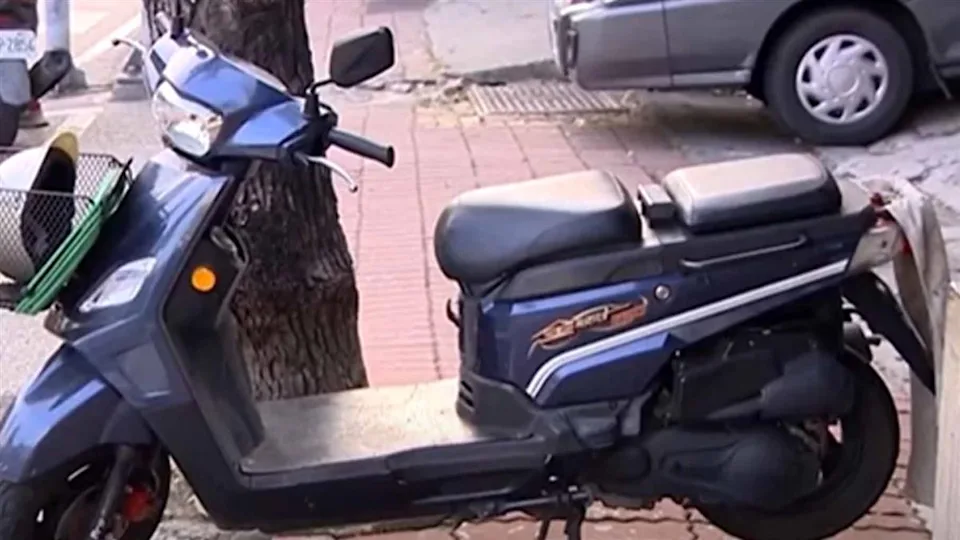 以下為數則新聞報導，請就此事件加以評論：民眾檢舉交通違規，這五年攀升4倍，去年一年全台高達598萬6千多件，算下來一天警方會收到一萬六千多件檢舉，警力無法負荷，現在立法院修法而且三讀通過，正面表列46項可檢舉項目，最大差別在於靜態違規部分，現在很常檢舉的紅黃線違停，在沒有影響交通安全秩序下不能拍照檢舉，而且同一車輛違規六分鐘內只能舉發一次。民眾檢舉交通違規，高雄最多的，就是違規停車，比例占了快一半，闖紅燈和沒使用方向燈，也有不少人檢舉，民眾檢舉交通違規案件，不斷增加，引發民怨，警力也不堪負荷，立法院三讀通過，道路交通管理處罰條例，部分條文修正案，限縮檢舉項目。   (2021/12/08 東森新聞)為了限制惡意與連續檢舉行為，立法院今（7）日三讀通過「道路交通管理處罰條例修正草案」，明定民眾可檢舉的46種交通違規項目。   (2021/12/07 東森財經新聞)傳統觀點修正條文的精神在於過去開放民眾檢舉是盼能彌補警力不足的問題，不過現在行車紀錄器、智慧型手機普及，民眾取得違規資料的方式更容易，違規資料檢視造成警力很大的負擔，盼望可透過修正條文回歸重大違規項目。苗栗縣出現的「專職」檢舉魔人，一年內就檢舉交通違規達2萬件。管理觀點    所有的現象都是現有系統運作下的結果，這是基本觀念。看了新聞報導，其實就是反映現有的交通罰單系統出了問題，尤其對於違停開罰過去太過寬鬆，現在行車紀錄器、智慧型手機又非常普及，民眾取得違規資料非常容易，因此檢舉案件大爆發，檢舉後違規資料檢視造成警力很大的負擔，因此立法院修法限縮了部份舉發條件，這是本事件發生的背景。好了，檢舉案件滿天飛的現象到底反映出了什麼問題呢，以下作一些分析：檢舉別人違規已成為一個新的職種看到有人檢舉交通違規一年內竟然可達2萬件，平均每天就5~60件，可見已經有人把檢舉當作職業了。為什麼會這樣？這樣的收入顯然比上班還好賺！可是，這個工作基本上是「損人利己」的。違規太普遍了    為什麼可舉發的違規案件這麼多？是有這麼多民眾不守法嗎？但這應該不是主因，故意違規的應該還是少數。會不會是法規太嚴不符合實際需求或是想合規也沒法合規。以停車位為例，停車空間是有限的，晚上一定需要停車，明明停車位已經不足了，可是新車牌照還是一直發，當然會有很多車就算願意花錢停車也找不到合法停車位，只好違停。如果不能限制發照，是不是該改變法規放寬夜間停車的範圍？開罰單是解決不了根本問題的。目前的舉報獎金制度是否需要改變    目前舉報違規發給獎金的方式或額度，顯然已經吸引了部份人士把它當成一個新的行業。限縮民眾舉報交通違規的條件，只接受影響比較重大的、惡性的也是一種途徑，這就是目前在做的。可是明明違規卻不接受舉報在也說不過去，問題還是要從供需和訂定合情合理的法規才能真正解決。    同學們，你遇到過不得不交通違規的情況嗎？被人檢舉過違規嗎？檢舉過別人違規嗎？請交換一下個人體驗分享討論。